Мы поздравляем по-русски!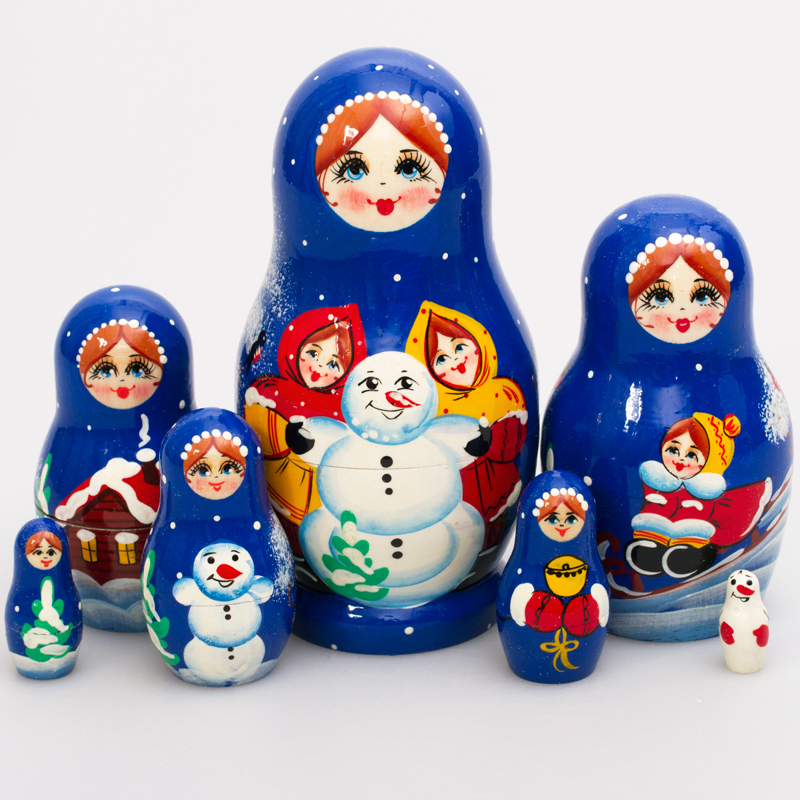 Новогодний семинарСуббота17 декабря 2016 года